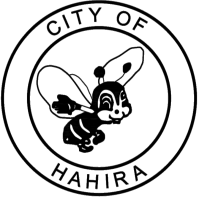 Main Street Board Meeting – February 8, 2021	M I N U T E SCall to Order: The regular meeting was called to order was by Kelly Bar, Main Street Chairman, at 9:36 AM.Attendance Report: Board members present were Leanne Griﬃn, Madison Trotter, Josh Owen, Morgan Davis, and Kelly Barr. City representatives included Main Street Director, Jennifer Price.Approval of Minutes: Morgan Davis needs to be added to last month’s meeting minutes for attendance.Old Business:Shop Hahira Website:  Jennifer has started putting together the website and showed us a rough draft of what it will be.  Would prefer to start small with the website and then continue to grow it. 	Adopt a Bench Program: City of Valdosta charges $1250 a bench for their program.  Hahira would offer the bench for $500 and that includes shipping, bench, and plaque.  Board has decided to start with ordering 15 benches and offering it as a first come, first serve with applications.  Madison suggested taking our time with this and not rushing it.  We need to have new trees installed, planters moved, and then map out new location of benches.  Josh and Jennifer agreed.  Jennifer stated she would investigate with the City Ordinances as Kelly brought up how the benches would be installed.  Facing the street or facing the building?  New Business:Board Member Appointment Confirmation- Morgan and Leanne have been re-appointed to the Board for two-year terms.Vacancy Application Review: The board needs to add 4 new members.  The applications will be sent out and the board will meet the Monday in the last week of February to vote on the 4 new members.  Once they have been confirmed, then we will vote on Chairman, Vice Chairman, and Secretary for the 2021 year. Fire Truck Rehab: There is an old fire truck that needs to be moved to The Depot as a historic artifact for the City.  We need someone to come look and provide estimate on exterior restoration.  Kelly suggested Tomlinson to come look at it.  This fire truck will be parked underneath the awning/carport area at The Depot.Fountain for The Depot: The Parrott family has donated money for a fountain to be built at The Depot in honor of Dr. Parrott.  It was suggested that the decision should be brought before the board to help decide on design and build.  Kelly has a contact that she is going to reach out to that can provide examples of previous work.Downtown Trees: Over the next two weeks the City will be planting new trees up and down Main Street in the dirt squares on the sidewalk.  They will be crepe myrtles and replacing the old magnolia trees.  Kelly suggested meeting with a landscaper to get some ideas for new flowers/plants for the planters that will be near the trees.Main Street Update:Updates of events-Winter Farmers Market Dates: These will be the last Saturday of every month for January-April, 2021. January’s market place was a success. Next one is planned for 2/27/21. Morgan and Jennifer will be setting up the Chili Cook Off on that day.  Talk 92.1 Broadcast: Talk 92.1 radio station will be out in Hahira on 3/19 to do a live broadcast advertising for the sidewalk sale that will be 3/20.  They are going to speak with many business owners on the show that day as well.Sidewalk Sale: This will be held on 3/20 and open to all businesses.Couples Two Step Class: This will be held on 3/20 and open to all couples.Spring Downtown-Egg Hunt & Paint Party: This will be held on 4/3/21.  Three businesses have offered to sponsor the paint party for 50 kids.  There will be two food trucks, music, open to all vendors, and Kelli Rae will be there taking photographs with the Easter Bunny. Monkey Britches and Kidz Quest are sponsoring the egg hunt.  Clean Ups: Earth Day is on 4/22 and a City-wide cleanup will be held to honor Earth Day on 4/24.  Madison will work on this directly with Jennifer.  This is also the date of the Farmers Market in April.  Leanne suggested reaching out to Valwood’s 9-12 grades for community service hours and Jennifer suggested reaching out to the Boy Scouts.  Madison will work on putting together areas for cleanup such as West Stanfill Street, Union Road, Coleman Road (dirt road), and Dollar General.  After this one, then we will focus on the one for National Clean Up Day 9/18/21.Arbor Day: Chris Riggs at GA Forestry Commission is donating trees for us to give away on 2/19/21.Affiliate to Classic Designation: We have officially received our invitation to be a classic.  Merchant Meetings on Tuesday following MSB meeting: This meeting will be held at Daylight Donuts tomorrow morning at 9:30. Next Meeting: March 8th at 9:30 am at the DepotAdjourn: Meeting called at 10:46 by Kelly Barr. Seconded by Morgan. 